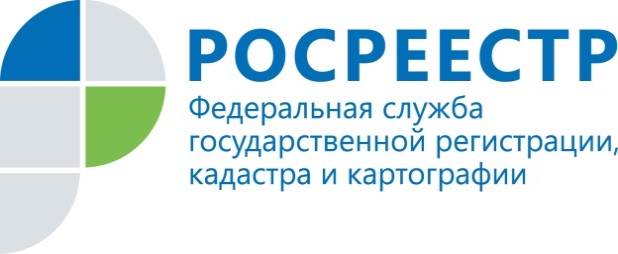                                     ПРЕСС-РЕЛИЗПресс-служба УправленияРосреестра по Приморскому краю+7 (423) 245-49-23, доб. 1085
25press_rosreestr@mail.ru690091, Владивосток, ул. Посьетская, д. 48Пятеро приморских сирот получат ключи от квартирВладивосток, 19.05.2022. - Один рабочий день – столько времени понадобилось на прошедшей неделе Приморскому Росреестру, чтобы зарегистрировать права собственности на жилье двух сирот – в городе Арсеньеве и в поселке Горные Ключи Кировского района. Квартиры были приобретены в собственность с использованием сертификата о предоставлении социальной выплаты на приобретение жилого помещения детям-сиротам.Также было зарегистрировано три муниципальных государственных контракта -   в городе Дальнегорске, в поселке Горные Ключи и в поселке Смоляниново Шкотовского района - на приобретение жилого помещения детям-сиротам и детям, оставшимся без попечения родителей.  Все регистрационные действия в отношении этих квартир заняли два рабочих дня.«Эти пятеро молодых людей в самом начале жизненного пути оказались в сложной жизненной ситуации - конечно, очень хочется им помочь. И сделать это мы можем, проведя в кратчайшие сроки правовую экспертизу полученных документов и процедуру регистрации, -- говорит заместитель руководителя Управления Росреестра по Приморскому краю Наталья Балыш. – Пусть ребята станут новоселами как можно скорее, чтобы ни на день не откладывалось начало нового этапа их жизни».О РосреестреФедеральная служба государственной регистрации, кадастра и картографии (Росреестр) является федеральным органом исполнительной власти, осуществляющим функции по государственной регистрации прав на недвижимое имущество и сделок с ним, по оказанию государственных услуг в сфере ведения государственного кадастра недвижимости, проведению государственного кадастрового учета недвижимого имущества, землеустройства, государственного мониторинга земель, навигационного обеспечения транспортного комплекса, а также функции по государственной кадастровой оценке, федеральному государственному надзору в области геодезии и картографии, государственному земельному надзору, надзору за деятельностью саморегулируемых организаций оценщиков, контролю деятельности саморегулируемых организаций арбитражных управляющих. Подведомственными учреждениями Росреестра являются ФГБУ «ФКП Росреестра» и ФГБУ «Центр геодезии, картографии и ИПД». В ведении Росреестра находится АО «Ростехинвентаризация – Федеральное БТИ.